「香港宣道差會」本週代禱消息(2023年4月27日)泰國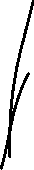 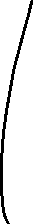 李瑞麟、陳家恩 (專職宣教士－宣道會宣愛堂/愛倍語言資源中心)為栽培對象禱告：最近要跟進的3名中學生栽培，可是因不同原因難以接觸，求主幫助她們有愛慕主的心；而感恩的是教會最近來了3位在職的泰人新朋友(一對夫婦及一位老師)，求主加力給泰同工及瑞麟負責教導栽培內容，希望他們認真尋求信仰。教會正在思想華人牧養及發展的問題，現階段非常困難及停滯，事奉人手也不夠，求主引導及幫助我們思想。求神保守我們一家平安健康(包括我們的家人)，孩子們容易生病。為他們第一次要跟我們回港述職的適應禱告，特別為信行的簽證及辦理證件禱告，求主幫助所有文件能順利通過。生活及事奉：自家恩爸媽回港後，我們的生活及事奉出現很多拉扯，家恩需要全力照顧3個小孩，缺乏休息及精神欠佳，求主加力，能改善睡眠質素，願信行都能安睡。靈性：辛苦的時候也感到氣餒、遇上事奉上的難處也感沮喪及無奈，求主用祂的說話來鼓舞我們。青島雁子（專職宣教士－特別群體）25-28/4泰華人宣教士退修會，今年剛好40周年記念，為籌辦單位、講員及參加者祈禱。楊安信、黃嘉琪 (專職宣教士－青少年事工)為嘉琪的膝蓋禱告，仍然需要一些時間治療和康復。森美、小兒（宣教士【聯屬本會】－語言學習）能與同工教會有更深的配搭關係。求聖靈保守我們身心靈及語言學習。願透過運動將福音帶給年青人。鄭美紅 (宣教士【聯屬本會】－ Soul Light Ministry)感恩在25-28/4參與泰國華人宣教士退修會，其中一晚主領藝術默想環節，一眾參與的宣教士都很投入及享受當中的藝術創作體驗；請記念在聚會中不同世代的宣教士能夠有更多互動交流，並能拓展更多合作空間。簽證及工作證將於5月初到期，請記念相關的預備文件及申請過程。泰國的空氣污染嚴重，請記念我的氣管敏感情況，不致惡化。柬埔寨吳梓江、胡美玲（信徒宣教士－訓練及關顧）隨著學院完成搬遷，工場接著開始規劃相連土地的使用和管理，同時為教會合併作預備。請為不同小組的參與、會議方向和團隊帶領禱告。　近期柬埔寨及鄰近地區天氣非常酷熱，請為我們的身體健康代禱。5月份柬埔寨舉辦東南亞運動會，政府鼓勵全民參與，期間市民日常生活也作調整遷就。願這活動凝聚國民，亦提昇民眾對運動興趣，關注健康。張日新（信徒宣教同工－亞洲人力資源學院）隊工：這兩個月各部門均有人事變動，宣教同工梓江及美玲亦加入支援行政及財務工作，求主堅固團隊，教學、新校舍行政管理和政府不同要求生命之光團契。核心小組上月舉行兩日一夜年會，有新成員加入，感恩肢體進深異象及承擔，求主堅立弟兄姊妹事奉心志和配搭，把最好獻給主。思宏服侍青年人、與青年人同工；日新調至學院生命教育部，求主加添我們身心力量，心意每天被主更新，帶領在生命之光團契的牧養。諾心將完成大一，感恩他更投入教會生活，有好的學習和朋友，記念暑假安排及新學年住宿。 女兒諾恩於2/5考AP試，20/5高中畢業，求主賜她安穩的心，預備升學過程中信靠、經歷主。黃俊雄、黃揚恩（信徒宣教同工－語言學習）繼續記念三堂合一的預備，特別是堂會內本地同工的心志，求主堅立，也賜下智慧讓他們一同承擔發展教會的將來。記念年中我們回港迹職時金邊事工的安排，特別是七月份柬埔寨的全國大選，求主賜下和平及公義在其中，以致國家可安穩。求主看顧俊雄父親，在尋找合適治療癌症的過程上一直施恩。蔡婉玲 (宣教士【聯屬本會】－教育事工)為負責整個機構財政的同工Vorng禱告，讓他有智慧處理政府繁複的財務與稅務政策。在疫情與移民潮等因素影響下，奉獻大減，為我們的事工做成不少壓力，甚至限制。感恩有對宣教士夫婦，炳南與美芬加入我們機構，盼望他們能有美好與豐富的服事經歷。澳門梁祖永、杜燕玲（專職宣教士－宣道會氹仔堂）為4位洗禮的弟兄姊妹禱告。求主使他們在基督裡成長，多追求渴慕主的話，敬愛主和與弟兄姊妹彼此相愛。為主日學三月加了－班給初中少年人禱告，求主幫助他們在同伴中可以彼此鼓勵，在信仰上竭力認識神。弟兄姊妹久困澳門，通關後，流動性較大，在侍奉人手上非常緊絀，求主給智慧，曉得如何安排調配，同時，也給弟兄姊妹一顆深沉學習的心去追求信仰。 求神教導我們如何透過社關的活動或講座，吸引人來教會，而弟兄姊妹也願意離開自已的安舒區，帶領他們的親友來教會，也願意去接觸其他人，和他們分享福音的好處！郭麗思（專職宣教士借調本會－宣道會宣道中心堂 /臺山學生服務中心）感謝主賜予福份可以踏上新一任期的宣教事奉！願主供應充足在澳門服事上身心靈，事工，及生活上所需的一切。求主给長者身體健壯，因他們不是眼力差便是腰痛骨痛，而春天的天氣潮濕令他們行動更不方便。求主賜福及幫助和同工有合二為一的心，摸著主的心意，靠祂所賜的力量及智慧來推行下半年的事工，為祂結出更多福音的果子。盧美娟（專職宣教士－宣道會新橋堂）感恩：42週年感恩崇拜、堂慶聚餐順利進行，求主帶領新橋堂新一年的成長和發展，叫附近街坊因此蒙恩。感恩：6月3日下午 “頌親恩•顯孝心” 社區活動場地獲批，求主賜福各項預備和聯絡工作。請繼續為5月份的講道和查經預備禱告。劉愛琼（專職宣教士－宣道會新橋堂）6月3日的社區活動“頌親恩•顯孝心”，已獲批准借用場地。求主保守籌備過程，讓教會能服侍黑沙環區的坊眾。感恩星期六少年團契【夢工場】，參與的少年漸多。求神賜同工和導師智慧，讓事工能切合少年的成長需要，他們在主裡得著豐盛的生命。請記念各項福音事工：逢星期五下午在慕垃士前地（南澳花園）的福音預工，5月14日母親節崇拜，6月18日父親節崇拜，7月17至21日的兒童暑期興趣班。葉錦樺（信徒宣教同工－澳宣培訓中心）求主祝福樺記身心靈健壯。英國岑偉農、阮幗雄（本土宣教同工－南倫敦宣道會）為同工團隊禱告：岑牧師夫婦、張濟明牧師、閻石傳道。求主賜智慧牧養南宣會眾，其中有很多新近從香港移居倫敦的信徒，也有未信主的朋友。彭大明、黎燕芬（本土宣教同工－東倫敦宣道會）感謝主4月10-14日38位大小肢體將前往Skegness「Spring Harvest生活营」有美好的學習及在主內有更深認識感恩。感恩在4月16日在Leeds主日證道後有一博士願意禱告決志認罪悔改歸主且將自己的人生及前途交給主。請記念他的成長及牧者的跟進。4月30日(第五個主日)，「東宣」舉行普通話及廣東話兩堂祟拜。目的是盼望「東宣」有更好發展，福音可以更快的廣傳，肢體能各盡其職去建立基督的身體。這「雙軌發展普通話及廣東話事工」是東宣的一個新里程，請為一切籌備和安排多多禱告。為五月份逢週三早上進行普通話領袖門訓禱告。為東宣網頁更新禱告5月27-29日「全英宣道會春令會」筹備禱告。為我們將於今年8至10月回港述職前能安排一切教會事務/事工禱告。繼續為8月份二子焯信、雪明快為人父母禱告，並請記念二媳婦（雪明）肚裡的孩子健康成長禱告。由於平民百姓工資追不上物價上漲（2023年短短4個月中，物價已上漲20%），生活倍感艱辛，導致英國不同工會經常罷工，民生常抱怨活！求主賜智慧給英國政府如何處理民生需求禱告。黃國輝、唐美寶（信徒宣教士－布萊頓宣道會）神在合適時間帶領開辦新的粵語兒童主日學。六月端午節及父親節佈道外展活動安排。 少年主日學兩日一夜的復活節營會安排，營會的主題內容、安全和籌備人手。 天父供應需要工作的弟兄姊妹合適職場崗位。 弟兄姊妹願意委身成長。冼偉強、楊瓊鳳（宣教士【聯屬本會】－佈道事工）偉強右眼白內障越來越嚴重，等待手術安排。祈禱手術將在適當的時候盡快進行，不要擾亂我們的事工。 粵語部：組織2023年8月全英廣東話生活營、規劃2023年復活節營會（中英倫、南英倫）、全英倫的植堂計劃、與華人教會的青年夥伴計劃、招募更多同工服侍英國廣東話事工。安藤、世美（宣教士【聯屬本會】－特別群體事工）求主祝福我們在英語教會開展的穆斯林歸主者小組，讓我們有智慧的幫助他們在主裏成長。記念二手慈善店的負責人於3月至7月回國述職，求主供應足夠義工參與服侍，讓商店得以營運，有美好的團隊，在社區中有美好的見證。為二手慈善店事工發展祈禱，雖然仍有一年租約，但近日從業主口中得知他有意出售物業，這直接影響這事工未來的方向及發展，懇請大家代禱，更求主帶領團隊看見祂的心意及計劃。。PA（宣教士【聯屬本會】－特別群體事工）繼續與主保持密切的關係。與差會的同工能彼此更多的認識和交流。能找到合適的住處。劉卓聰、黃韻盈（宣教士【聯屬本會】－宣教動員）求神給我們眼光察覺自己靈裡的冬天，賜下同行者一起學習好好過冬。請在禱告中紀念兒子和教會內少年人的學習和靈命成長。請在禱告中紀念女兒的成長和校園生活。西印度洋林永康、盧月冰（專職宣教士－留尼旺基督教華僑教會 / 基督教華僑中心）24-29/4我們會到馬達加斯加京城開工場年會，請為到我們行程禱告，求主保守。是次年會的分享講員是建道神學院前院長梁家麟牧師，完了年會後，我們也趁機邀請他來留島負責一個家庭講座，也負責福音飯局的分享。請為他在留島行程代禱，求主使用他。我們不在留島期間，雪晴會暫住教會宿舍，看守教會，求主賜她平安。工場年會完結後的星期，星期一至二，我們有行山活動、星期五有福音飯局、星期六及日有家庭講座。請為到我們的預備工作代禱，求主賜我們眾人有聰明智慧，加力量給我們。吳家佩（專職宣教士－留尼旺基督教華僑教會 / 基督教華僑中心）請為康復禱告，求主醫治，並且預備合適的社康護士，與及保守未來6周病假期間的生活起居。黃聲鋒、郭志茜（義務宣教士－宣道會京城堂）黃牧師夫婦已榮休，為他們過去數十年在不同宣教工場忠心服侍感恩，求主堅立他們手所作的工。黃牧師夫婦以義務宣教士的身份，於5/4離港回馬達加斯加京城服侍，與宣教同工配搭，協助境育本地信徒及教會，並計劃於8月帶領短宣隊前往馬島西部城鎮馬贊加探索開展穆民事工。請為黃牧師夫婦禱告，求主保守他們的健康，賜福他們的服侍。李就成、林燕萍（專職宣教士－宣道會鄒省堂 / 鄒省幸福家庭服務中心）24-29/4在馬島首都有西印工場年會，我們會坐長途車來回，求神保守路途順利。差會總幹事黎嘉禮牧師也會出席，他會走訪馬島京城、馬島鄒省和留尼旺三個工場，求神賜他健康和體力。年會講員是梁家麟牧師，求神使用他，讓我們一班西印同工有屬靈的餵養和美好的相交。梁智康、張佩茵（專職宣教士－青年事工）感謝主帶領三位香港的弟兄4月初前來京城一個月，幫助京城堂的各種工程、安裝及維修，給教會很多幫助。4月25至28日將於京城舉行西印度洋宣教士年會(包括留尼旺、馬島鄒省及京城的宣教同工)。請記念講員的預備及各宣教同工的分享與交流。天鄰手術隊兩醫護、黃牧師、師母及佩茵將於5月21至25日將前往西北部馬哈贊加探訪，與當地大學醫院院長去探討合作的可能性，並且作實地考察去預備 8 月底短宣隊前往當地教會培訓及穆斯林地區的福音工作，求主開路及引領。崔緯濤、袁清嫻（信徒宣教同工－醫療事工）天鄰基金會手術隊將於5月7日至20日在陸軍醫院為30多位病人做骨科和唇裂腭手術。求主使用他們，祝福病人和家人。醫療短宣有很多前期工作要籌備，求主讓天鄰隊醫護和宣教團隊有健康的身心靈，去應付繁多和多變的情況。5月至8月期間，有一位護士姊妹會來馬島服侍，跟進術後病人，幫助兒童事工發展等等。求主保守她的行程順利，讓她透過短宣更多經歷神，更清楚神為她預備的前路。6月初，加拿大牙醫隊將到馬島服侍，我們已開始申請醫療服侍准許和牙醫執業牌照的程序。求主帶領開路。6月初，有兩位護士姊妹來幫助我們跟進術後病人。求主保守帶領她們的腳步，讓她們順利來到我們中間一起事奉，經歷神奇妙的恩典 。我們正在籌備成立一個醫療組織，讓我們在政府面前更有認受性，在舉辦醫療服侍時更有把握。一切文件已經遞交到內政部，求主讓我們在官員面前蒙恩，早日批出文件。繆嘉暉、劉泳兒（信徒宣教同工－宣道會鄒省堂 / 鄒省幸福家庭服務中心）為鄒省教會即將開始的學生中心工作祈禱，我們將於今年 5 月 9 日開始試行學生中心服務，提供午膳場地、自修室及康樂設施讓學生使用，盼望藉此吸引年青人到中心，讓他們認識福音信仰。六月份將會有一隊由英國華人教會的短宣隊到鄒省進行服侍，現在也開始籌備工作，這也是我們第一次在鄒省工場接待短宣，求主使用短宣隊的服侍，成為宣教工場的祝福。為三位兒子申請轉讀法國學校祈禱，我們已收到學校通知將會進行入學試，盼望他們能夠順利轉校。創啟地區馬祈（專職宣教士－華人事工）感恩三月開始，我們語言中心增加了3個班，學生多起來，老師要教的班也多起來，馬祈亦要負責教一個高級的班，求主加力給各老師有力量和智慧去教導學生。為6-7月暑期班的安排、聯絡和接待探訪隊禱告，求主賜我們有更多學生，大家有好的配搭，以致我們能建立和影響學生的生命。華人團契將於4、5月有序地恢復實體聚會，求主加力給負責的同工有好的安排，希望肢體也能安排時間踴躍參與。爾東、爾佑（專職宣教士－華人事工）感恩華人教會已經陸續加入宣道會，為兩間華人宣道會能夠順利過渡融入宣家祈禱，求主賜智慧帶領。為陸續有短期事工支援的個人牧者或團隊祈禱，求主幫助我們各項接待工作和服侍安排。為兩間華人宣道會教會需要有長期全職傳道同工祈禱，求主打發工人。為我們身體健康祈禱，因為年齡增加工作量大，求主加能賜力。孫智、孫慧（宣教士【聯屬本會】－述職）請記念他們不在工場這段時間，各項服務能順利運作，其他同工們同心合力，彼此支援。感恩中心裡的教課、功輔班等，多了義工支援。求主賜下良機，在課餘活動、家訪及閑談中，讓同工/義工們與家長及學員皆有懇誠的溝通，進一步建立互建關係。感恩當地疫情得以受控，但物價通脹卻急升，民生困苦，社會治安轉差！求主憐憫，賜下智慧、資源給政府，釐定適時政策及執行的合宜措施，以致民生按序得改善。繼續為華人家庭的肢體們，祝福他們在主愛護蔭下成長。求主保守華人教會及團契同工們能竭力地合一服侍，逆境下勇敢地為主多結果子。鄭氏夫婦（宣教士【聯屬本會】－培訓事工）為忙碌的事奉行程代禱。為三個孩子禱告，讓他們在信仰上成長，經歷神的同在。丁噹家庭（宣教士【聯屬本會】－語言學習）回到陌生的老家，要適應不再認識又新的人事物，我們心裡也有一定的壓力。由上月收拾沙塵國的“家”, 到今天要重建“家園”，我們也沒有多餘的時間休息。盼望之後再可有靜下來的空間。Panda（宣教士【聯屬本會】－多姆人事工）記念將離開的同工前路，求主看顧引領。多姆人的門訓和識字教育。短期同工們的適應，學習和在團隊的各方面安排。記念能服事更多多姆家庭。冰梅（宣教士【聯屬本會】－回港述職）無花果國在地震後有超有一萬次餘震，請記念人民身心靈需要及震後重建工作；五月大選，盼望整個選舉在公平公義中舉行。最近有數位同工被拒發居留簽證要離開工場，請記他們的需要，盼望他們能找到合適方法重回無花果國。求神預備合適醫生醫治腰骨問題。記念在香港一切分享及服侍。手物夫婦（宣教士【聯屬本會】－聖經翻譯）亞太區的同工會來到香港開會，求主帶領會議，讓我們能有合一的心和順暢的溝通。 手物太太將於5月底到泰國公幹，手物先生亦將於6月底到泰國，求主保守公幹前的籌備功夫，以及行程安全。 求主祝福籌款的進度，亦讓我們有更多異象分享的機會。冒號家庭（宣教士【聯屬本會】－聖經翻譯）先生將於5月底接受B國語言第3次評核，請為評核時間地點人手安排，以及評核老師遠道而來，路上有平安禱告。太太和哥哥學校的校長商討後，仍未知下學年教學工作安排，求天父給我們有智慧作決定。我們及家人的健康。2023年6月至7月回港述職，願上帝給我們有智慧分享家庭及工場需要。先生在港時，仍會參與B國語言網上密集課程，求主賜智慧分配時間。先生下半年有可能與呯嘭族的教會領袖商討譯經計劃，唯政局不穩，求主開路。弟弟十月開始上學，求天父幫助他適應。木棉（宣教士【聯屬本會】－語言學習）感恩認識很多很好的當地人，有機會與他們建立美好的關係。感恩身體雖有軟弱生病的時候，但天父有醫治及看顧。現在最難仍然是學語言的困難，仍未能正常用當地語與當地人溝通，仍要一定時間學習，祈求天父賜下學語言的能力與恩賜。記念將回家，有不同分享，盼剩下月份，從上而來的智慧寫下將分享信息，願所分享都是榮耀上頭。飯糰一家（宣教士【聯屬本會】－聖經翻譯）飯糰先生最近跟各地域的統籌遙距地商討明年事工的發展策略和計劃，盼望可以建立各隊伍的凝聚力和實力，求主賜智慧，讓他們同心領受異象，覺察主的引導。飯糰先生5月中會跟其他領袖到夏威夷探討跟YWAM的合作計劃。這個伙夥計劃有助全球手語聖經翻譯的發展，求主帶領。飯糰太太除了繼續在行政方面支援亞太區的手語聖經翻譯工作，也會開始協助建立禱告的支援網絡，希望連繫到前線的團隊和後援的教會同心與各地的翻譯隊和聾人群體以禱告同行，見証主的作為。求天父保守家中各人心靈的需要，讓我們時刻可以在主裡感受到被愛，亦願意學懂去愛。讓父母有智慧和耐性去察看孩子們的需要，適切去關顧。也盼望孩子們學懂不是單顧自己的事，願意付出去愛。這是一生的功課，求主憐憫教導我們。大飯糰的現況可算穩定，身心靈仍需要時間恢復，求主繼續施恩憐憫，讓他沉睡了的身心可以重新甦醒。感恩他仍然願意去跟教育心理顧問定期見面，接受治療，求主讓他在過程中覺察到自己需要成長的地方。另外，他5月份將會報讀一個培訓課程，探討下傳統學校以外的發展路向，求主大大加力及裝備他再次面對新環境、新挑戰!當他遇著難關時，求天父賜他信心和能力去跨越。中飯糰未能在自行選校階段被心儀的中學取錄，所以將要參加統一派位。求主為他預備合適的學校，各方面裝備他去面對學業上另一個新階段。我觀察到孩子現階段在情緒管理及學習技巧方面需要有進步，求主引導我們尋找到合適的人手資源去協助他成長。飯糰太太5月底計劃帶小飯糰回日本一趟，目的是要辦理好日本的簽証手續。辦理証件需時，期望留日期間，家中的大小事務及大、中飯糰的照顧也能夠預先安排穩妥，求天父帶領。東北亞日本李世樂、鄧淑屏（宣教士【聯屬本會】－回港述職）感謝上帝保守我們完成了大半年的述職，求主引導第四期(本年8月始)宣教的各項預備。感謝上帝的引導，在山田鎮已找到合適的居所，但由於我們8月才回山田鎮，因此，暫時未能落實把它租下來，求主引導！求主保守三陸希望基督教會隊工在種種挑戰下靠主迎難而上又引導山田鎮的發展。關俊文、吳敏慧（宣教士【聯屬本會】－日本人福音事工）請記念我們身處香港和海外家人的平安和健康。我們正計劃六月至七月期間回港述職，這是疫情以來的首次，而要籌備一家四口順利回港的旅程，確實需要很多恩典和保守，請記念。梁頴階、容小敏（宣教士【聯屬本會】－日本人福音事工）從4月開始，每月第二個週日會在西興部村（離名寄一小時車程）在一會友家作分堂崇拜。感恩中山夫婦有這佈道的心並願意開放自己的家作崇拜用。ＲＷ和山廣牧師夫婦會輪流負責證道。求主保守這分堂的聚會能在西興部榮耀主的名，並讓中山夫婦在村落中成為美好的基督見證人。 5月開始，山廣師母會開展名為「手語Cross」的新事工，希望能吸引有興趣輕鬆學手語的街坊來教會。請記念能順利開展，並記念師母在忙碌的福音事工中有健壯的身體。 求主讓RＷ和山廣牧師夫婦能察驗主給我們開的福音之門，並挪去一切撒旦的攔阻。大學的申請能順利完成，最理想是不用再作修改，順利過渡7月的Programme Governance Board。並保守我們的任何景況下，保持對自己研究課題的熱心。在代理北海道工場主任這四個月期間，並在眾多的限制和工作中，願RW仍能保持喜樂的心，靠著主的智慧作合宜的決定、其他同事的幫助和包容順利完成工作，並盡力認識和關心各同事。蔡明康，王淑賢（宣教士【聯屬本會】－日本人福音事工）感恩4月初日本牧者已來到教會幫忙，共事奉三個月。另外一對年輕日本信徒夫婦亦將於5月中到達。但一個在教會聚會很久的信徒家庭已於4月中離開教會，求主看顧教會的發展。淑賢要每星期作司琴頗吃力，求主加力， 明康在3月中開始有花粉症，求主醫治。4 月中有幾天休息及退修的時間，感恩。談允中，梁秀英（宣教士【聯屬本會】－日本人福音事工）感謝主帶領順利完成第三個學期的日語學習。求主帶領新一季的學習能學以致用。感謝主賜機會及能力讓秀英能以日語作崇拜主席及允中以英語分享信息。求主賜恩典及機會能繼續與曾到訪的兩位日本女仕建立關係。非洲劉偉鳴、梁琬瑩（烏幹達，宣教士【聯屬本會】－回港述職）感恩！琬瑩白內障手術順利，康復和觀察中。琬瑩爸爸3月底順利完成耳手術。繼續記念預備新事工計劃和預算報告，將於5月初回工埸。BE夫婦（宣教士【聯屬本會】－青年事工）感恩！BE終於取回車輛，此行亦完成了許多事情。二人啟程返回工場點，途經N鎮將接載一名本地女孩回M鎮老家，盼三人路上一切平安。M鎮有一名B部族女子返家途中被槍殺，疑為R部族人所為，故昨晚有一名R部族男子，因B部族報復遭槍殺，以致鎮上人心惶惶，求主保守賜下和平。本主日B將分別於M鎮教會英語崇拜及本地崇拜中宣講，求主加力，願神話語激勵眾人。BE將於1-2/5往K鎮一教會主領青年領袖培訓，願主興起年青領袖。感恩！BE上主日有機會參與本地永光堂崇拜，久未嘗以華語唱詩敬拜。得同工幫助下，二人添置一部流動小露寶，好讓二人到各處宣講教導時派上用場。🤩南美巴西張志威、司徒美芳（宣教士【聯屬本會】－華人事工）為教會遷堂禱告，求神保守裝修工人有平安和盡責，讓裝修工程能盡快完工。在各樣的支出，也求神供應一切所需，而最重要是弟兄姊妹同心合意興旺福音。恩約教會將註冊為非牟利教會，求神保守申程過程順利。當教會遷堂後，求神興起更多弟兄姊妹，願意起來委身事奉，協助教會發展不同的聖工。為我們工作簽證續期禱告，求神保守我們能取得延期居留簽證。德國吳鐘音（德國本地同工—華人事工）求主幫助吳牧師一家在法蘭克福南部服侍，現在藉線上講道、進行每周家庭小組及查經組並作有限度的個人聯絡及關懷。求主預備並差遣更多合適工人早日能前往德國開拓教會，服侍未得之民。香港李翠玲（專職宣教士，本地跨文化事工 - 泰人恩福堂 / 泰人恩福服務中心）讚美主！市建局支持中心多請一個社工，與他們合作照顧九龍城泰國人！求主預備有大使命心志的社工加入團隊，作跨文化的服侍！梁志雄、朱秀卿（專職宣教士－宣教培育）我們最近都忙於在家收拾東西，因預計6月1號搬出現時的宿舍，求主幫助可順利完成。又求主使充滿愛心的基督徒業主可早日賣出這住屋單位，放下心頭大石。志雄的論文仍有部份要修改，求主賜他智慧早日完成，並得到考官同意，不用再修改, 可以順利畢業。李傳道夫婦仍在德國進行短宣體驗及學習德文，求主祝福，使他們能確立宣教心志，並可以平安回港，在宣教路上繼續尋求神的引導。秀卿仍有腰痛，現以針灸及游泳治療，求主醫治。簡家傑（信徒宣教士－工場研究）柬埔寨七月舉行大選，掌權近四十年的總理洪森明言長子洪瑪內(Hun Manet)為接班人。洪瑪內先後在美、英接受軍事及研究院教育，主修經濟學，現為柬國的四星將軍。無論誰來執政，求神加添他們愛國愛民的心，所定的政策能改善民生、造福人群、並對基督教友好，不至攔阻教會的福音工作。感謝神奇妙的帶領，堂兄和表姊早前分別在香港和加拿大受洗歸主！求主幫助他們保持與祂結連，得享信靠祂的輕省和平安，一生跟從祂、不再偏離。求主也顧念我其他未信主或已迷失的親人，開解他們的心結，帶領他們早日投入祂的懷抱。靈修學及屬靈導引的學習已進入第二階段 (共有三個階段)，並開始實踐操練；求主教導能以祂憐憫為懷的心，去看各樣的人和事。過去幾年的人生經歷及靈修學的學習，讓我深刻體會到上帝對我的眷愛；求主幫助能珍惜享受這些日子、並保守常在祂的愛中，以至能在一切事上看見祂的美意與作為。大紅（宣教士【聯屬本會】－特別群體）4月與5月分別都有個人及同工退修，祈求聖靈引導與天父有美好的相交。祈求上主星期五YL區的學員穩定參與，祈求聖靈引導我們與學員漸漸熟絡。祈求聖靈引導如何製作宣傳平台的短片，能感動人心。差會總部辦公室記念本會前方宣教士及後方同工之彼此配搭，讓宣教工作持續發展，更多人認識主耶穌。求主按祂的心意帶領錦田『退修中心』和荃灣老圍『宣教士宿舍』的興建進程，並預備和供應相關項目所需的人才和資源。